Filet de Bœuf en croûte de champignons de Paris selon Gilles Bettiol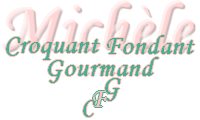 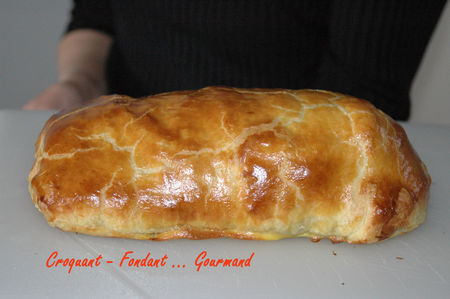 Préparation : 45 mn  -  Cuisson : 15 mn + 20 mn au four.Pour 6 gourmands :1,200 kg de filet de bœuf - 2 càs d'huile - Pâte feuilletée pur beurre - 1 jaune d'œuf pour dorer - Pâte à crêpes : 1 œuf - 100 g de lait - 1 càs de farine - 1 pincée de sel - 1 càs de fines herbes ciselées -Duxelles de champignons : 20 g de beurre - 3 échalotes ciselées - 100 g de champignons de Paris - 1 jus de citron -  Mousse : 150 g de filet de dinde ou de veau - 1 blanc d'œuf - 150 g de crème fraîche - muscade - sel et poivre du moulin -Les crêpes :Faire la pâte à crêpe avec tous les ingrédients. Ajouter les fines herbes.Faire cuire 6 petites crêpes fines.La duxelle de champignons :Faire revenir les échalotes ciselées dans le beurre.Ajouter les champignons hachés finement et le jus de citron. Saler, poivrer.Retirer du feu quand l'eau de végétation est évaporée. Je les ai mis à égoutter dans un chinois.Réserver au frais.La mousse :Passer le filet de dinde ou le veau au mixeur.Mettre le bol du mixeur au congélateur pendant 15 mn pour bien refroidir la viande.Incorporer ensuite le blanc d'œuf, faire tourner 10 secondes, ajouter la moitié de la crème fraîche, faire tourner 10 secondes, ajouter le reste de crème et faire tourner 10 secondes. Assaisonner de sel, poivre et muscade.Ajouter la duxelle de champignons et réserver au frais.Le filet :Saler et poivrer la viande.Saisir le filet de tous côtés à la poêle dans 2 càs d'huile. Attention il doit rester bleu.Laisser refroidir.L'assemblage :Abaisser la pâte feuilletée en un rectangle de 2 mm d'épaisseur, assez grand pour envelopper le filet de bœuf.Enduire le filet de mousse avec une spatule et l'entourer avec les crêpes.Poser le filet sur la pâte feuilletée et l'envelopper bien hermétiquement.Placer sur la plaque du four recouverte d'un papier sulfurisé, en le retournant pour que la soudure soit dessous. Dorer au jaune d'œuf.Cuire à four chaud à 220° pendant 20 mn.